ПРОЕКТ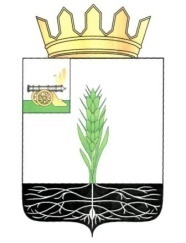 АДМИНИСТРАЦИЯ МУНИЦИПАЛЬНОГО ОБРАЗОВАНИЯ 
«ПОЧИНКОВСКИЙ РАЙОН» СМОЛЕНСКОЙ ОБЛАСТИП О С Т А Н О В Л Е Н И Е О внесении изменений в постановление Администрации муниципального образования «Починковский район» Смоленской области от 29.11.2010 № 113Руководствуясь Федеральным законом от 8 мая 2010 г. N 83-ФЗ "О внесении изменений в отдельные законодательные акты Российской Федерации в связи с совершенствованием правового положения государственных (муниципальных) учреждений", Приказом Минкультуры РФ от 20.12.2011 N 1200 «О внесении изменений в приказ Министерства культуры Российской Федерации от 22 июня 2011 г. N 737 "Об утверждении порядка определения платы для физических и юридических лиц за услуги (работы), относящиеся к основным видам деятельности государственных бюджетных учреждений, находящихся в ведении Министерства культуры Российской Федерации, оказываемые ими сверх установленного государственного задания, а также в случаях, определенных федеральными законами, в пределах установленного государственного задания», "Основами законодательства Российской Федерации о культуре" (утв. ВС РФ 09.10.1992 N 3612-1),Администрация муниципального образования «Починковский район» Смоленской области  п о с т а н о в л я е т:Внести в постановление Администрации муниципального образования «Починковский район» Смоленской области от 29.11.2010 № 113 «Об утверждении Порядка определения платы, устанавливаемой за выполненные бюджетным учреждением работы, оказанные им услуги для граждан и юридических лиц», следующие изменения:1.1. Пункт 5 Порядка определения платы, устанавливаемой за выполненные бюджетным учреждением работы, оказанные им услуги для граждан и юридических лиц (далее – Порядок) изложить в новой редакции:«5. Цены (тарифы) на платные услуги и продукцию, включая цены на билеты, организации культуры устанавливают самостоятельно.».1.2. Пункты 10-13  Порядка – признать утратившими силу.Настоящее постановление вступает в силу с момента его подписания.Контроль за исполнением настоящего постановления возложить на заместителя Главы муниципального образования «Починковский район» Смоленской области  И.Н. Прохоренкову.Глава муниципального образования«Починковский район»Смоленской области								          А.В. Голубот№